MUST complete Predictive Index test before applying: https://assessment.predictiveindex.com/54R/65dd000f-4a50-4331-bb1d-c6574bf86e93?type=candidatebaJob Summary:Are you someone who has a passion for challenging themselves while delivering high quality products? CME is looking for a Program Manager who directs the daily execution of contract requirements for small to large projects (R&D to engineering development/production/test efforts) to assure that cost, schedules and performance goals are met within the defense and aerospace, heavy equipment and industrial machinery, transportation, or power and energy market segments. You will effectively lead, motivate and delegate to team members from wide variety of organizations that work on multiple projects without direct lines of reporting.  Lead frequent project team meetings and the integrated product team (kick-off through project close). If you have a passion for communication and detail, we want to speak to you!Duties and Responsibilities:Develop best practices and tools for project management, facilitate team and individual disciplines for good program performance, effective processes, especially product realization processes/new product developmentAccomplishes strategic objectives to grow business relationships vital to the success of the programs being managedFind and manage relevant data that develops program objectives and strategyDeliver or lead informative, well-organized presentations, program reviews, design reviews, test readiness reviews, and coordinate/facilitate reviews with customers as neededTranslate program objectives into work hours, number of team members and skill sets needed to achieve resultsIdentify and manage program dependencies, schedule and critical path and proactively identify potential risks, estimate risk costs and develop risk mitigation plansEffectively prioritize and execute tasks in a high-pressure environmentUtilize change management techniques to manage program documentsDirect and manage program development from beginning to end including project/program schedulesMeet financial objectives by preparing project budgets, scheduling expenditures, analyzing variances, and initiating corrective actionsCommunicate job expectations by planning, monitoring, appraising, and reviewing job contributions and delegate tasks and responsibilities to appropriate team members. Identify and resolve project issues and team conflictsQuickly accept, administer and manage large scale process changes to a wide variety of team members from different disciplines, backgrounds and culturesWhen required, negotiate with managers and directors for the acquisition of required resources from within the companyAchieve operational objectives by contributing information and recommendations to strategic plans and reviews and preparing and completing action plansEffectively support program transition from engineering to manufacturing development for manufacturing readiness. Transition technology smoothly and efficientlyEstablish and promote engineering or manufacturing program/technical risk management as basic principle of best practices and ISO 9001/AS9100Implement production, productivity, quality, and customer-service standards by resolving problems, completing desktop audits, identifying trends, determining system improvements, and implementing changeEnhance department and organization reputation by accepting ownership for accomplishing new and different requests and exploring opportunities to add value to job accomplishments.Assist in the development of program management processes and tools based on best practices and lessons learnedOther duties assignedJob Qualifications:5 years direct work experience in a program management capacity, including all aspects of process development and execution, as well as managing medium to large engineering or manufacturing teams with multiple levels of management Strong familiarity with MS Project and MS Excel software, MS PowerpointUnderstanding of ERP system such as Deltek Costpoint or similarAn understanding of Design Engineering processes Good familiarity with Lean Manufacturing Familiarity with New Product Development (NPPD) Ability to conform to shifting priorities, demands and timelines Strong written and oral communication skills Overtime may be required in meet project deadlines Ability to communicate at all levels of the organizationMinimum Requirements Needed:High School or AA/AS degree (trade or tech school) from an Accredited College/UniversityBachelor’s Degree in the field of Business or EngineeringAt least 5 years of proven work experience in a program managementPositions with CME require access to controlled goods and technologies subject to the International Traffic in Arms Regulations or the Export Administration Regulations. Applicants for these positions need to be "U.S. Persons," as defined in these regulations. Generally, a "U.S. Person" is a U.S. citizen, lawful permanent resident, or an individual who has been admitted as a refugee or granted asylum.Successful Passage of Required Screenings & Tests: Background Check, Reference, Credit, and Drug TestingYou have been completely vaccinated for COVID-19 Travel Percentage Required: Minimal & Usually Local to Vendors. 0% -5% An award-winning Tampa Bay small business for two decades, Custom Manufacturing & Engineering, Inc. (CME®) delivers Engineering, manufacturing, test, and calibration/repair services to Government and Industry. Join us at CME, where one can "Use Our Expertise to Design & Build Your Solutions” CME’s culture is embodied by Core Values that are focused on: Serving the customer while protecting CME, delivering quality products and services as required, solving problems, working with energy and passion, and encouraging and developing employees that challenge themselves. As a strong supporter of Science, Technology, Engineering and Math (STEM) and other select charitable initiatives, CME promotes and encourages employee community support to nonprofit organizations or educational institutions, especially for mentoring and school/student support. Most of CME’s products and services are focused on the development and manufacturing of energy efficient and sustainable products such as more efficient power supplies, intelligent power distribution units, energy saving solar panels, and other electronic systems, end products, or components. (www.custom-mfg-eng.com).CME is an Equal Opportunity/Affirmative Action Employer. All qualified applicants will receive consideration for employment without regard to race, color, religion, sex, pregnancy, sexual orientation, gender identity, national origin, age, protected veteran status, or disability status.As a U.S. defense contractor CME is also subject to additional rules and regulations regarding the hiring of foreign persons. In compliance with U.S. federal law, all persons hired will be required to verify identity and eligibility to work in the United States; CME cannot accept any person for employment who does not meet employment eligibility requirements, E-Verify verification, and/or is in the U.S. under a student (F1 and/or OPT, J1, orM1) and/or temporary work visa. For the purposes of clarification, the I-9 defines eligibility of an employee as a: U.S. citizen, permanent resident card or alien registration card (Form I-551), a person with a temporary I-551 stamp on their passport or U.S. immigrant visa, and/or passport from the Federated States of Micronesia (FSM) or Republic of the Marshall Islands (RMI) with Forms I-94 or I-94A indicating nonimmigrant admissions under Compact of Free Association between the U.S. and FSM or RMI.Removal Date: Jan 19, 2021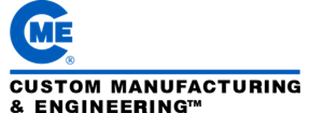 Program ManagerCMEHR@Custom-mfg-eng.com3690 70th Avenue NorthPinellas Park, FL 33781www.custom-mfg-eng.comJob ID:2021-29DRegular/Temp:RegFull-Time/Part-Time:Full TimeSubmit Reply and Resume to:CMEHR@custom-mfg-eng.com